              Башкортостан Республикаһы                                                  Администрация сельского поселения     Ишембай районы муниципаль районы                                                    Макаровский сельсовет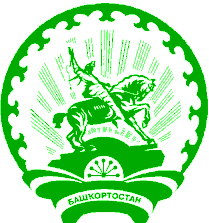        Маҡар ауыл Советы                                                                      муниципального района        хакимиәте биләмәһе                                                     Ишимбайский район Республики Башкортостан       Үҙәк урамы, д.28, Маҡар  ауылы,                                                   улица Центральная, д.28,  с.Макарово              Ишембай районы, 453232                                                                  Ишимбайский район, 453232              тел/факс (34794) 73-5-41, makarsp@ rambler.ru                            тел/факс (34794) 73-5-41, makarsp@ rambler.ru_____________________________________________________________________________________________              К А Р А Р                                                           ПОСТАНОВЛЕНИЕ          №  18                                                                   от   « 12 »   апреля   2018 г.Об утверждении плана мероприятий по благоустройству территории  сельского поселения Макаровский сельсовет муниципального района Ишимбайский район Республики Башкортостан на 2018 год             В соответствии с Федеральным законом  от 6. 10. . № 131-ФЗ «Об общих принципах организации местного самоуправления в Российской Федерации»,   в целях установления единого порядка содержания территории и осуществления мероприятий по благоустройству, повышения ответственности физических и юридических лиц за соблюдением чистоты и порядка,п о с т а н о в л я ю:     1. Утвердить план мероприятий по благоустройству территории сельского поселения Макаровский сельсовет муниципального района Ишимбайский район Республики Башкортостан на 2018 год.     2. Обнародовать данное решение в здании  Администрации сельского поселения Макаровский сельсовет муниципального района Ишимбайский район Республики Башкортостан на информационном стенде по адресу: с.Макарово, ул.Центральная, 28.     3. Контроль за выполнением настоящего постановления оставляю за собойГлава сельского поселения                                                А.Ю. Альмухаметов	Утвержденпостановлением главы администрации сельского поселения   Макаровский сельсовет муниципального района Ишимбайский район Республики Башкортостан                                                                                                                                        «12»  апреля  2018 года  № 18ПЛАНмероприятий по благоустройству территории сельского поселения Макаровский сельсовет муниципального района Ишимбайский район Республики Башкортостан на 2018 год№ п/пНаименование мероприятийРеспубликанский бюджетМестный  бюджетСрок выполненияОтветственные за выполнение1.Месячник санитарной очистки населенных пунктов сельского поселения -экологические субботники-       -10.04.-16.05А.Ю. Альмухаметов, руководители    организаций,     учреждений2.Посадка саженцев и цветочной рассады на закреплённых и прилегающих территориях--Май-июньруководители    организаций,     учреждений3.Обваловка свалки ТБО-местныйв течение      весенне-летнего периодаА.Ю. Альмухаметов4.Облагораживание территории  родника  в       с.Макарово-местныйв течение летнего периодаА.Ю. Альмухаметов5.Обкос сорной растительности на кладбищах, вдоль дорог, в населенных пунктах по улицам сельского поселения-местныйв течение летнего периодаА.Ю. Альмухаметов,руководители    организаций,     учреждений6.Проведение акции «Чистые берега» --в течение     летнего        периодаА.Ю. Альмухаметовруководители    организаций,     учреждений7.Участие в конкурсе ППМИ  2018«Капитальный ремонт водопроводных сетей с.Макарово /второй этап/»Окольцовка улиц Школьная, СевернаяРеспубликанскийместныйАпрель-октябрьА.Ю. Альмухаметов8.Асфальтирование дороги к МБОУ СОШ с.МакаровоРеспубликанский-в течение летнего периодаА.Ю. Альмухаметов9.Оформление земельных участков сельского поселения для ритуальной деятельности /кладбища/ -местныйВ течение годаА.Ю. Альмухаметов10.Отсыпка дорожного полотна по ул.Речная с.Макарово-местныйв течение летнего периодаА.Ю. Альмухаметов11.Модернизация уличного освещения РеспубликанскийВ течение годаА.Ю. Альмухаметов